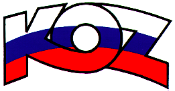 KONFEDERÁCIA ODBOROVÝCH ZVÄZOV SLOVENSKEJ REPUBLIKYMateriál na rokovanie HSR SR 9.12.2019           bod 1S T A N O V I S K Ok návrhu zákona, ktorým sa mení a dopĺňa zákon č. 525/2010 Z. z. o poskytovaní dotácií v pôsobnosti Ministerstva zdravotníctva Slovenskej republiky v znení neskorších predpisov  Popis materiáluMinisterstvo zdravotníctva Slovenskej republiky (ďalej len „predkladateľ“) predkladá na plenárne zasadnutie  Hospodárskej  a  sociálnej  rady Slovenskej  republiky  (ďalej len „HSR SR“)  návrh  zákona, ktorým sa mení a dopĺňa zákon č. 525/2010 Z. z. o poskytovaní dotácií v pôsobnosti Ministerstva zdravotníctva Slovenskej republiky v znení neskorších predpisov (ďalej len „návrh novely zákona“). Deklarovaným cieľom predkladaného návrhu novely zákona je zvýšenie efektívnosti, objektívnosti, transparentnosti a kvality v hodnotiacom procese žiadostí o poskytnutie dotácie na účely výskumu a vývoja v oblasti zdravotníctva zapojením nezávislej právnickej osoby vybranej ministerstvom. Dôvodom je skutočnosť, že ministerstvo nedisponuje dostatočným počtom hodnotiteľov vo všetkých špecializačných odboroch, na ktoré sú zamerané vedecko-výskumné aktivity v oblasti zdravotníctva. Predkladaný návrh novely zákona ďalej upravuje výšku financovania projektu zo štátneho rozpočtu a z iných zdrojov žiadateľa o poskytnutie dotácie v oblasti zdravotníctva  najviac však do výšky 80 % nákladov na projekt. Žiadateľ je povinný preukázať, že má na financovanie projektu zabezpečených najmenej 20 % z iných zdrojov. Novelizáciou uvedeného právneho predpisu sa navrhuje vypustiť podmienka vykonávania výskumno - vývojovej činnosti počas najmenej troch rokov z dôvodu rozšírenia okruhu žiadateľov o poskytnutie dotácie v oblasti zdravotníctva na účely výskumu a vývoja o začínajúce spoločnosti ako sú start-up alebo spin-off s vysokým potenciálom generovania inovácií alebo výlučných práv v oblasti ochrany duševného vlastníctva.Predkladateľ predmetného materiálu od prijatia návrhu novely zákona očakáva posilnenie priestoru pre podporu „excelentných a inovatívnych vedeckých projektov v oblasti aplikovaného, najmä translačného a klinického výskumu a vývoja v oblasti  zdravotníctva.“ Návrh novely zákona upravuje tiež účelnosť poskytovania dotácií na podporu protidrogových aktivít. Predkladateľ vo vzťahu k vplyvom na rozpočet verejnej správy konštatuje jeho  negatívny vplyv, avšak deklaruje, že sa jedná „o rozpočtovo zabezpečené vplyvy“. Nepredpokladá vplyvy na podnikateľské prostredie, sociálne vplyvy, vplyvy na životné prostredie, informatizáciu spoločnosti, ani na služby verejnej správy pre občana.Závery a odporúčaniaK návrhu zákona, ktorým sa mení a dopĺňa zákon č. 525/2010 Z. z. o poskytovaní dotácií v pôsobnosti Ministerstva zdravotníctva Slovenskej republiky v znení neskorších predpisov predloženého na plenárne rokovanie HSR SR Konfederácia odborových zväzov SR nemá pripomienky. Konfederácia  odborových  zväzov  SR  odporúča návrh zákona, ktorým  sa mení  a dopĺňa zákon č. 525/2010 o poskytovaní dotácií v pôsobnosti Ministerstva zdravotníctva Slovenskej republiky v znení neskorších predpisov na ďalšie legislatívne konanie.